Муниципальное автономное общеобразовательное учреждение«Средняя общеобразовательная школа с. ШняевоБазарно-Карабулакского муниципального районаСаратовской области»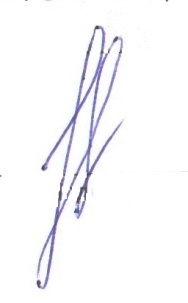 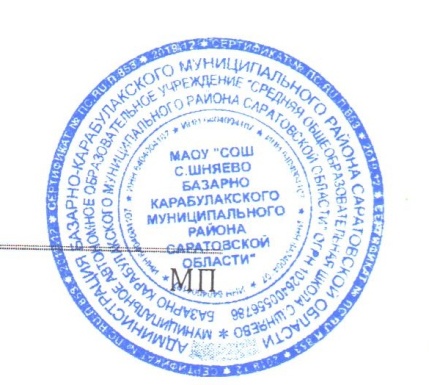 ПОЛОЖЕНИЕо формах, периодичности и порядке текущего контроля успеваемости и промежуточной аттестации обучающихся МАОУ «СОШ с. Шняево» в условиях дистанционного обучения при нестабильной эпидемиологической ситуации.1. Общие положения.1.1.Настоящее «Положение о формах, периодичности и порядке текущего контроля успеваемости и промежуточной аттестации обучающихся в условиях дистанционного обучения при нестабильной эпидемиологической ситуации» (далее – Положение) является локальным актом общеобразовательного учреждения МАОУ «СОШ с. Шняево» (далее – Учреждение), регулирующим формы, периодичность, порядок текущего контроля успеваемости и промежуточной аттестации обучающихся в условиях дистанционного обучения в период нестабильной эпидемиологической ситуации. Данное положение регулирует правила проведения текущего контроля успеваемости и промежуточной аттестации обучающихся условиях дистанционного обучения.1.2.Настоящее Положение разработано в соответствии с Законом РФ «Об образовании в РФ» №273-Ф3 от 26.12.2012, Уставом Учреждения.1.3. Текущий контроль успеваемости и промежуточная аттестация являются частью системы внутренней оценки качества образования.1.4. Индивидуальные достижения обучающихся подлежат текущему контролю успеваемости и промежуточной аттестации в обязательном порядке только по предметам, включенным в учебный план класса, в котором они обучаются.1.5. Текущий контроль успеваемости и промежуточную аттестацию обучающихся осуществляют педагоги в соответствии с должностными обязанностями и локальными нормативными актами Учреждения.1.6. Результаты, полученные в ходе текущего контроля успеваемости и промежуточной аттестации в условиях дистанционного обучения, являются документальной основой для составления ежегодного отчета о самообследовании.1.7. Основными потребителями информации о результатах текущего контроля успеваемости и промежуточной аттестации являются участники образовательных отношений: педагоги, обучающиеся и их родители (законные представители), Управляющий совет, экспертные комиссии при проведении процедур лицензирования и аккредитации, учредитель.1.8. Целью аттестации являются:• обеспечение социальной защиты обучающихся, соблюдения прав и свобод в части регламентации учебной загруженности в соответствии с санитарными правилами и нормами, уважение их личности и человеческого достоинства;• установление фактического уровня теоретических знаний обучающихся по предметам учебного плана, их практических умений и навыков;• соотнесение этого уровня с требованиями государственного образовательного стандарта. Контроль выполнения учебных программ и календарно – тематического графика изучения учебных предметов.1.9. Текущий контроль успеваемости – оценка качества усвоения обучающимися содержания какой-либо части (частей) темы (тем) конкретного учебного предмета, курса внеурочной деятельности.Промежуточная аттестация - оценка качества усвоения обучающимися объёма содержания учебного предмета за учебный год с учетом разных образовательных возможностей обучающихся в период самоизоляции в условиях дистанционного обучения;1.10. Успешное прохождение обучающимися промежуточной аттестации является основанием для перевода в следующий класс, продолжения обучения в классах и допуска учащихся 9-х и 11-х классов к государственной итоговой аттестации. Решения по данным вопросам принимаются педагогическим советом Учреждения.II. Формы, периодичность и порядок проведения текущего контроля успеваемости обучающихся.2.1. Результатом текущего контроля успеваемости обучающихся в Учреждении является оценивание уровня в соответствии с государственными образовательными стандартами по учебным четвертям в 1-9 классах и полугодиям в 10 – 11 классах.Формы текущего контроля успеваемости в условиях дистанционного обучения: контрольные (зачетные) работы, устные (при помощи on-line связи или в записи) и письменные (в т.ч. выполненные с использованием образовательных платформ) ответы, выполнение проектных или творческих заданий и др.К письменным ответам относятся: письменные отчеты по работе с текстом; проверочные, контрольные, творческие работы; письменные ответы на вопросы теста; сочинения, изложения, рефераты и др.К устным ответам относятся: ответ обучающегося на один или систему вопросов в форме рассказа, беседы, собеседования, зачет и др., зафиксированный с помощью записывающего оборудования или представленный при on-line работе с обучающимсяПри проведении текущего контроля успеваемости в условиях дистанционного обучения обучающихся по возможности используют информационно - коммуникационные технологии.2.2. Поурочный контроль и контроль по темам:• поурочный контроль осуществляется исходя из следующих норм: при недельной предметной нагрузке 4 и более часа – не менее 2-х раз в неделю, при нагрузке 2-3 часа – не менее 1 раза в неделю, при нагрузке 1 час – 1 раз в две недели;• контроль по темам осуществляется согласно планированию;• поурочный контроль и контроль по темам в условиях дистанционного обучения должен ориентироваться на формирование минимальных базовых умений обучающихся, которые они способны освоить самостоятельно2.3. Проведение диагностических мероприятий текущего контроля успеваемости в конце четверти, полугодия относится к компетенции заместителя директора по УВР, а текущий контроль успеваемости в течение четверти – к компетенции педагога.2.4. Не допускается выставление неудовлетворительной отметки обучающемуся, не уложившемуся в сроки сдачи работы текущего контроля успеваемости.2.5. В случае отсутствия отчета обучающегося о работе в обозначенные педагогом-предметником сроки педагог-предметник (через классного руководителя или лично) должен выяснить причину отсутствия отчета.2.6. Не допускается снижение отметки за работу, представленную позже заявленного педагогом срока.2.7. Отметки текущего контроля успеваемости должны своевременно выставляться в электронный дневник. Отметки текущего контроля успеваемости должны сопровождаться комментариями педагога о правильности выполнения заданий в обратной связи с обучающимся, родителем (законным представителем) обучающегося.2.8. Классные руководители ежедневно, заместитель директора школы по УВР не реже одного раза в неделю контролируют ход текущего контроля успеваемости обучающихся.III. Формы, периодичность и порядок проведения промежуточной аттестации обучающихся.3.1. Перечень учебных предметов, выносимых на промежуточную аттестацию, их количество и форма проведения определяются соответствующими учебными планами и ежегодно рассматриваются на заседании педагогического совета, с последующим утверждением приказом руководителя Учреждения.3.2. Промежуточная аттестация при самоизоляции в условиях дистанционного обучения проводится в форме дифференцированного зачета. Дифференцированный зачет может осуществляться посредством использования фонда оценочных средств (комплексная контрольная работа), выполнения индивидуального проекта или творческой работы.3.3. Порядок проведения промежуточной аттестации обучающихся в условиях самоизоляции и дистанционного обучения:3.3.1. Промежуточная аттестация обучающихся проводится в последней четверти учебного года. Промежуточная аттестация обучающихся 1 класса проводится с использованием комплексной контрольной работы, по которой определяется уровень освоения предметного содержания по предметам учебного плана (за исключением физической культуры, музыки, технологии, ИЗО) без выставления отметки. Промежуточная аттестация обучающихся 1 класса по физической культуре проводится по итогам сдачи нормативов в 1-3 четвертях, по музыке, технологии и ИЗО – посредством оценивания выполненных работ в 1-3 четвертях без выставления отметки.Промежуточная аттестация обучающихся 2,3,5 – 8, 10 классов проводится в форме дифференцированного зачета по предметам учебного плана с использованием оценочных средств, соответствующих требованиям стандарта образования (с учетом корректировки образовательных программ в условиях самоизоляции) с обязательной оценкой по бальной или отметочной системе. По предметам творческого характера (ИЗО, музыка, технология, ОБЖ, родной русский язык, родная русская литература, проектная деятельность) итогом промежуточной аттестации является годовая отметка, выставленная с учетом отметок 1-3 четвертей. Промежуточная аттестация обучающихся по физической культуре проводится по итогам сдачи нормативов в 1-3 четвертях с обязательной оценкой в форме «зачтено»/«не зачтено» или «сдано»/ «не сдано».Промежуточная аттестация обучающихся 4, 9, 11 классов проводится в форме дифференцированного зачета по предметам учебного плана с использованием оценочных средств, соответствующих требованиям стандарта образования (с учетом корректировки образовательных программ в условиях самоизоляции) с обязательной оценкой по бальной или отметочной системе. По предметам творческого характера (ИЗО, музыка, технология, ОБЖ, ОРКСЭ) промежуточная аттестация проводится посредством выполнения зачетной работы или защиты проекта с обязательной оценкой в форме «зачтено»/«не зачтено» или отметки. Промежуточная аттестация обучающихся по физической культуре проводится по итогам сдачи нормативов в 1-3 четвертях с обязательной оценкой в форме «зачтено»/«не зачтено» или «сдано»/ «не сдано».Промежуточная аттестация обучающихся с ОВЗ (умственной отсталостью легкой степени,интеллектуальными нарушениями) проводится в форме дифференцированного зачета по предметам учебного плана с использованием оценочных средств, соответствующих требованиям стандарта образования детей с ОВЗ (с учетом корректировки образовательных программ в условиях самоизоляции), с обязательной оценкой по бальной или отметочной системе. По предметам творческого характера (ИЗО, музыка, технология, ОБЖ, СБО) промежуточная аттестация обучающихся с ОВЗ проводится посредством выполнения зачетной работы или защиты проекта с обязательной оценкой в форме «зачтено»/«не зачтено» или отметки. Промежуточная аттестация обучающихся с ОВЗ по физической культуре проводится по итогам сдачи нормативов в 1-3 четвертях с обязательной оценкой в форме «зачтено»/«не зачтено» или «сдано»/ «не сдано».3.3.2. Промежуточная аттестация обучающихся в Учреждении проводится:• в соответствии с расписанием, утвержденным директором Учреждения;• с использованием фонда оценочных средств, утвержденного приказом директора с соблюдением режима конфиденциальности;3.3.3. Обучающиеся, заболевшие в период проведения промежуточной аттестации, могут:• быть переведены в следующий класс условно, с последующей сдачей академических задолженностей;• пройти промежуточную аттестацию в дополнительные сроки, определяемые графиком образовательного процесса;3.3.4. Итогом промежуточной аттестации по решению Педагогического совета может быть засчитан следующий результат:- победитель/призер муниципального, регионального и всероссийского этапов предметных олимпиад, предметных научных конференций;- победитель/призер муниципального, регионального и всероссийского творческого конкурса.3.3.5. Обучающиеся, имеющие академическую задолженность, вправе пройти промежуточную аттестацию по соответствующему учебному предмету не более двух раз в сроки, определяемые Учреждением, до окончания 1 четверти следующего учебного года, в пределах одного года с момента образования академической задолженности.3.4. Информация о проведении промежуточной аттестации (перечень учебных предметов, форма, сроки и порядок проведения) доводится до обучающихся и их родителей (законных представителей) посредством размещения на официальном сайте Учреждения.3.5. Требования ко времени проведения промежуточной аттестации:• Все формы промежуточной аттестации проводятся в рамках учебного расписания.• Продолжительность контрольного мероприятия не должна превышать времени, отведенного на 1 урок (в условиях самоизоляции – 30 мин). В 9, 10, 11 классе допускается проведение контрольного мероприятия в течение 2-х уроков по предметам математика и русский язык.• В соответствии с периодом врабатываемости в учебный процесс и шкалой трудности отдельных предметов, а так же возрастными нормами физиологического развития обучающихся, контрольное мероприятие рекомендуется проводить в промежуток с 10:00 до 12:00.3.6. Требования к оценочным материалам для проведения промежуточной аттестации:• Материалы для проведения промежуточной аттестации готовятся руководителями соответствующих ШМО, или ведущими специалистами по предмету, не работающими с обучающимися, у которых будет проводиться промежуточная аттестация.• Содержание контролирующих средств должно соответствовать требованиям федерального государственного образовательного стандарта, но учитывать корректировку образовательных программ в условиях самоизоляции. С учетом временных требований содержание контролирующих средств должно проверять только базовые умения обучающихся. Контролирующие средства включают контрольно-оценочный материал, кодификатор, спецификацию, критериальную систему оценивания.• Материалы проходят экспертизу качества и последующую корректировку. Количество вариантов работ в одном классе определяется разработчиком материалов самостоятельно, но не должно быть менее двух.• Измерительные материалы для проведения всех форм промежуточной аттестации обучающихся разрабатываются утверждаются приказом руководителя Учреждение.3.7. Промежуточная аттестация в рамках курсов внеурочной деятельности в условиях самоизоляции не проводится.IV. Порядок выставления отметок по результатам текущего контроля успеваемости и промежуточной аттестации.4.1. Отметка обучающегося за четверть, полугодие выставляется на основе результатов текущего контроля успеваемости, с учетом результатов письменных контрольных работ.4.2. Отметка за четверть выставляется при наличии 3-х и более текущих отметок за соответствующий период. Полугодовые отметки выставляются при наличии 5 - ти и более текущих отметок за соответствующий период.4.3. При пропуске обучающимся по уважительной причине более 50% учебного времени, отводимого на изучение предмета, при отсутствии минимального количества отметок для выставления четвертной/ полугодовой отметки, обучающийся не аттестуется. В классный журнал в соответствующей графе отметка не выставляется.4.4. При выставлении годовой отметки следует учитывать отметки за четверти (2 - 9 классы), полугодия (10-11 классы). 4.5. Отметки, полученные в ходе промежуточной аттестации обучающихся, отражаются в классных журналах в разделах тех учебных предметов, по которым промежуточная аттестация проводилась.4.6. Отметки по учебным предметам (с учетом результатов промежуточной аттестации) за текущий учебный год должны быть выставлены за 5 дней до окончания учебного года.4.7. Классные руководители доводят до сведения родителей (законных представителей) сведения о результатах промежуточной аттестации. В случае неудовлетворительных результатов промежуточной аттестации – в письменной форме под роспись родителей (законных) представителей обучающихся с указанием даты ознакомления. Письменное сообщение хранится в личном деле обучающегося.4.8. Годовые отметки по всем предметам учебного плана выставляются в личное дело обучающегося.4.9. Заявления обучающихся и их родителей, не согласных с результатами промежуточной аттестации, рассматриваются в установленном порядке конфликтной комиссией Учреждения.4.10. Результаты промежуточной аттестации обсуждаются на заседании педагогического совета УчрежденияV. Порядок перевода обучающихся в следующий класс.5.1. Обучающиеся, освоившие образовательные программы за учебный год переводятся в следующий класс.5.2. Обучающиеся на уровнях начального общего, основного общего и среднего общего образования, имеющие по итогам учебного года академическую задолженность хотя бы по одному предмету, переводятся в следующий класс условно.5.3. Обучающиеся на уровнях начального общего и основного общего образования, не освоившие образовательной программы учебного года, имеющие академическую задолженность, условно переведенные в следующий класс и не ликвидировавшие академической задолженности, по усмотрению родителей (законных представителей) оставляются на повторный год обучение или продолжают получать образование в иных формах.5.4. Перевод обучающегося в следующий класс осуществляется по решению педагогического совета.5.5. Обучающиеся, не освоившие образовательную программу предыдущего уровня, не допускаются к обучению на следующем уровне общего образования.VI. Права и обязанности участников процесса текущего контроля успеваемости и промежуточной аттестации в условиях дистанционного обучения.6.1. Участниками процесса текущего контроля успеваемости и промежуточной аттестации считаются: обучающийся и педагог, преподающий предмет в классе, администрация Учреждения. Права обучающегося представляют его родители (законные представители).6.2. Педагог, осуществляющий текущий контроль успеваемости, обязан:- организовать работу обучающегося по освоению тем в дистанционном режиме с использованием различных средств (учебников на печатной основе, электронных учебников, образовательных платформ, видео уроков и т.д.)- проводить процедуру текущего контроля успеваемости и оценивать качество усвоения обучающимися содержания учебных тем, соответствие уровня подготовки обучающихся базовым требованиям государственного образовательного стандарта;- давать педагогические рекомендации обучающимся и их родителям (законным представителям) по методике освоения минимальных требований к уровню подготовки по предмету.6.3. Педагог в ходе текущего контроля успеваемости не имеет права:- использовать содержание предмета, не предусмотренное учебными программами при разработке материалов для всех форм текущего контроля успеваемости;- использовать методы и формы, не апробированные или не обоснованные в научном и практическом плане, без разрешения руководителя Учреждения;- оказывать давление на обучающихся, проявлять к ним недоброжелательное, некорректное отношение.6.4. Классный руководитель обязан проинформировать родителей (законных представителей) о результатах текущего контроля успеваемости и промежуточной аттестации их ребенка. В случае неудовлетворительной промежуточной аттестации обучающегося письменно уведомить его родителей (законных представителей) о решении педагогического совета Учреждения, а также о сроках и формах ликвидации задолженности. Уведомление с подписью родителей (законных представителей) передается руководителю Учреждения и хранится в личном деле обучающегося.6.5. Обучающийся имеет право проходить все формы текущего контроля успеваемости и промежуточной аттестации за текущий учебный год в порядке, установленном Учреждением;6.6. Обучающийся обязан выполнять требования, определенные настоящим Положением.6.7. Родители (законные представители) обучающегося имеют право:• знакомиться с формами и результатами текущего контроля успеваемости и промежуточной аттестации обучающегося, нормативными документами, определяющими их порядок, критериями оценивания;• обжаловать результаты промежуточной аттестации их ребенка в случае нарушения Учреждением процедуры промежуточной аттестации.6.8. Родители (законные представители) обязаны:• предоставить ребенку возможность обучения в условиях самоизоляции и дистанционной работы, соблюдать требования всех нормативных документов, определяющих порядок проведения текущего контроля успеваемости и промежуточной аттестации обучающегося;• вести контроль текущей успеваемости своего ребенка, результатов его промежуточной аттестации;• оказать посильное содействие своему ребенку в освоении тем предмета, ликвидации академической задолженности по предмету в случае перевода ребенка в следующий класс условно;• в случае не ликвидации академической задолженности обучающимся принять решение о его дальнейшем обучении: повторно, по адаптированной программе в соответствии с рекомендациями ПМПК, по индивидуальному учебному плану.6.9. Учреждение:• определяет нормативную базу проведения текущего контроля успеваемости и промежуточной аттестации обучающегося, их порядок, периодичность, формы, методы в рамках своей компетенции.• в случае отказа родителей (законных представителей) от принятия решения об обучении условно переведенного и не ликвидировавшего академической задолженности, формирует пакет документов для обращения в КДН и другие структуры, контролирующие исполнение родителями обязанностей по обучению несовершеннолетнего.VII. Обязанности администрации МАОУ «СОШ с.Шняево» в период подготовки, проведения и после завершения промежуточной аттестации обучающихся.7.1. В период подготовки к промежуточной аттестации обучающихся администрация Учреждения:• организует обсуждение на заседании педагогического совета вопросов о порядке и формах проведения промежуточной аттестации обучающихся;• доводит до сведения всех участников образовательного процесса сроки и перечень предметов, по которым организуется промежуточная аттестация обучающихся, а также формы ее проведения;• формирует список организаторов проведения промежуточной аттестации по учебным предметам;• организует экспертизу фонда оценивающих средств;• организует необходимую консультативную помощь обучающимся при их подготовке к промежуточной аттестации.7.2.После завершения промежуточной аттестации администрация школы• организует обсуждение ее результатов на заседаниях школьных методических центров и педагогического совета;• организует заполнение ведомости результатов промежуточной аттестации, процедуру оповещения родителей через классных руководителей, процедуру оповещения обучающихся о результатах их промежуточной аттестации;• организует хранение фонда оценочных материалов и результатов промежуточной аттестации в электронном виде.Согласованно на заседании Управляющего совета Протокол № 5 от 27.03.2020 гРассмотрено и принято на заседании Педагогического совета школы Протокол №8 от 27.03.2020 гУтверждаю: Директор школы________ Енжаев Е. В.Приказ №20 от 27.03.2020 г